Neteko galios 2020-11-05 įsakymu Nr. A-3542Vadovaudamasi Lietuvos Respublikos vietos savivaldos įstatymo 29 straipsnio 8 dalies 2 punktu, Lietuvos Respublikos žmonių užkrečiamųjų ligų profilaktikos ir kontrolės įstatymo 25 straipsnio 3 dalimi, 26 straipsnio 3 dalimi, Lietuvos Respublikos Vyriausybės 2020 m. vasario 26 d. nutarimo Nr. 152 „Dėl valstybės lygio ekstremaliosios situacijos paskelbimo“ 4.2.1 papunkčiu,  Lietuvos Respublikos Vyriausybės 2020 m. spalio 21 d. nutarimu Nr. 1159 „Dėl karantino kai kurių savivaldybių teritorijose paskelbimo“, Lietuvos Respublikos sveikatos apsaugos ministro – valstybės lygio ekstremaliosios situacijos valstybės operacijų vadovo 2020 m. birželio 16 d. sprendimo Nr. V-1487 „Dėl ikimokyklinio ir priešmokyklinio ugdymo organizavimo būtinų sąlygų“ 3.1 papunkčiu, Lietuvos Respublikos sveikatos apsaugos ministro – valstybės lygio ekstremaliosios situacijos valstybės operacijų vadovo 2020 m. rugpjūčio 17 d. sprendimo Nr. V-1839 „Dėl pradinio ugdymo organizavimo būtinų sąlygų“ 3.1 papunkčiu, Kauno miesto savivaldybės mero 2020 m. spalio 23 d. potvarkiu Nr. M-158 ,,Dėl Viliaus Šiliausko pavadavimo papildomos poilsio dienos metu“, atsižvelgdama į Nacionalinio visuomenės sveikatos centro prie Sveikatos apsaugos ministerijos Kauno departamento 2020 m. spalio 20 d. teikimą Nr. (2-13 16.1.17E)2-83245)) ir 2020 m. spalio 30 d. teikimą Nr. (2-1316.1.17E)2-88940 ir siekdama taikyti COVID-19 ligos (koronaviruso infekcijos) plitimą mažinančias priemones:1.  N u s t a t a u, kad Kauno miesto bendrojo ugdymo mokyklose pagal priešmokyklinio ir pradinio ugdymo programas besimokančių mokinių, taip pat pagal pradinio, pagrindinio ir vidurinio ugdymo programas specialiosiose mokyklose ir bendrojo ugdymo mokyklų specialiosiose klasėse besimokančių mokinių ugdymo procesas vykdomas nuotoliniu ugdymo proceso organizavimo būdu. 2. Į p a r e i g o j u Kauno miesto savivaldybei pavaldžius ir visus kitus Kauno mieste veiklą vykdančius švietimo paslaugų teikėjus griežtai laikytis šio įsakymo reikalavimų. 3. P a v e d u  Kauno miesto savivaldybės administracijos Švietimo skyriui kontroliuoti šio įsakymo vykdymą. 4. N u s t a t a u, kad šis įsakymas galioja iki lapkričio 11 d.TAR objektas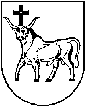 KAUNO MIESTO SAVIVALDYBĖS ADMINISTRACIJOS DIREKTORIUSKAUNO MIESTO SAVIVALDYBĖS ADMINISTRACIJOS DIREKTORIUSKAUNO MIESTO SAVIVALDYBĖS ADMINISTRACIJOS DIREKTORIUSĮSAKYMASĮSAKYMASĮSAKYMASDĖL COVID-19 LIGOS (KORONAVIRUSO INFEKCIJOS) PLITIMĄ MAŽINANČIŲ PRIEMONIŲ KAUNO MIESTO BENDROJO UGDYMO MOKYKLOSE, VYKDANČIOSE PRIEŠMOKYKLINIO IR PRADINIO UGDYMO PROGRAMAS, SPECALIOSIOSE MOKYKLOSE IR BENDROJO UGDYMO MOKYKLŲ SPECIALIOSIOSE KLASĖSE NUSTATYMO DĖL COVID-19 LIGOS (KORONAVIRUSO INFEKCIJOS) PLITIMĄ MAŽINANČIŲ PRIEMONIŲ KAUNO MIESTO BENDROJO UGDYMO MOKYKLOSE, VYKDANČIOSE PRIEŠMOKYKLINIO IR PRADINIO UGDYMO PROGRAMAS, SPECALIOSIOSE MOKYKLOSE IR BENDROJO UGDYMO MOKYKLŲ SPECIALIOSIOSE KLASĖSE NUSTATYMO DĖL COVID-19 LIGOS (KORONAVIRUSO INFEKCIJOS) PLITIMĄ MAŽINANČIŲ PRIEMONIŲ KAUNO MIESTO BENDROJO UGDYMO MOKYKLOSE, VYKDANČIOSE PRIEŠMOKYKLINIO IR PRADINIO UGDYMO PROGRAMAS, SPECALIOSIOSE MOKYKLOSE IR BENDROJO UGDYMO MOKYKLŲ SPECIALIOSIOSE KLASĖSE NUSTATYMO 2020 m. spalio 30 d.  Nr. A-34812020 m. spalio 30 d.  Nr. A-34812020 m. spalio 30 d.  Nr. A-3481KaunasKaunasKaunasAdministracijos direktoriaus pavaduotoja,   pavaduojanti administracijos direktoriųEglė Andriuškienė